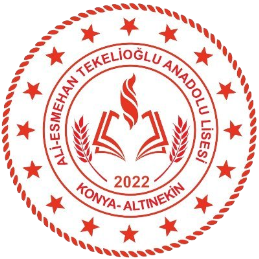 ALİ ESMEHAN TEKELİOĞLU ANADOLU LİSESİ  /ALTINEKİN            2023-2024 EĞİTİM ÖĞRETİM YILIALİ ESMEHAN TEKELİOĞLU ANADOLU LİSESİ  /ALTINEKİN            2023-2024 EĞİTİM ÖĞRETİM YILIALİ ESMEHAN TEKELİOĞLU ANADOLU LİSESİ  /ALTINEKİN            2023-2024 EĞİTİM ÖĞRETİM YILIALİ ESMEHAN TEKELİOĞLU ANADOLU LİSESİ  /ALTINEKİN            2023-2024 EĞİTİM ÖĞRETİM YILIALİ ESMEHAN TEKELİOĞLU ANADOLU LİSESİ  /ALTINEKİN            2023-2024 EĞİTİM ÖĞRETİM YILI1.DÖNEM1. YAZILI1.DÖNEM1. YAZILIDERSİN ADIGRUBUALDIĞI NOTADI SOYADIADI SOYADISINIFIŞUBESİNUMARASICEMİL ÇELİKELOKUL MÜDÜRÜZÜMRE ÖĞR. AD SOYADZÜMRE ÖĞR. AD SOYADZÜMRE ÖĞR. AD SOYADZÜMRE ÖĞR. AD SOYAD